АДМИНИСТРАЦИЯ   ВЕСЬЕГОНСКОГОМУНИЦИПАЛЬНОГО ОКРУГАТВЕРСКОЙ  ОБЛАСТИП О С Т А Н О В Л Е Н И Ег. Весьегонск29.12.2023                                                                		            № 678	 п о с т а н о в л я е т:Постановления Администрации Весьегонского муниципального округа Тверской области  от 30.12.2022 № 619 «Об утверждении муниципальной программы Весьегонского муниципального округа Тверской области «Управление муниципальными финансами и совершенствование доходного потенциала в Весьегонском муниципальном округе Тверской области» на 2023-2028 годы, от 28.03.2023 № 92, от 29.12.2023 №  672 « О внесении изменений в постановление Администрации Весьегонского муниципального округа Тверской области  от 30.12.2022 № 619» признать утратившим силу с 01.01.2024г.Обнародовать настоящее постановление на информационных стендах Весьегонского муниципального округа  на официальном сайте Администрации Весьегонского муниципального округа Тверской области в информационно-коммуникационной сети Интернет.Настоящее постановление вступает в силу после его официального обнародования. Контроль за выполнением настоящего постановления возложить на заместителя главы, заведующюю финансовым отделом Администрации Весьегонского муниципального округа Тверской области  Брагину И.В.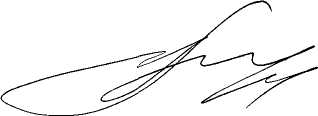                  Глава Весьегонского                  муниципального округа                                             А.В.ПашуковО признании утратившим силу постановления Администрации Весьегонского муниципального округа Тверской области от 30.12.2022 № 619, от 28.09.2023 № 92, от 29.12.2023 № 672